			OBIECTIVUL:  CONTRACT VJ-CL02,,REABILITAREA  STAŢIEI  DE  TRATARE  A  APEI  VALEA  DE  PEŞTI  ŞI  A  CAPTĂRII  LAZĂRU,  VALEA  JIULUI”			OBIECTIVUL:  CONTRACT VJ-CL02,,REABILITAREA  STAŢIEI  DE  TRATARE  A  APEI  VALEA  DE  PEŞTI  ŞI  A  CAPTĂRII  LAZĂRU,  VALEA  JIULUI”OB. 03  DECANTOR  LAMELAROB. 04 – 06  STATIE  DE  FILTRE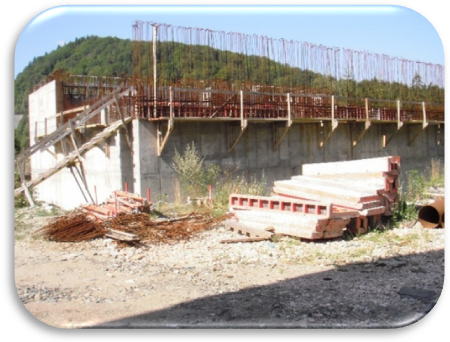 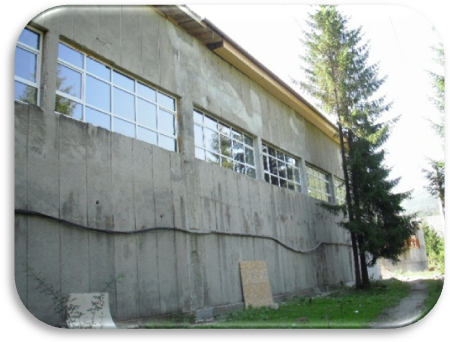 OB. 09  BAZIN  TAMPON  NAMOL  INGROSATOB. 12  STATIE  DE  POMPARE  SUPERNATANTOB. 09  BAZIN  TAMPON  NAMOL  INGROSATOB. 12  STATIE  DE  POMPARE  SUPERNATANT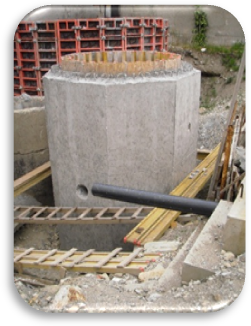 OB. 11  DESHIDRATARE  NAMOL  SI  DEPOZITARE  INTERMEDIARA  NAMOLOB. 11  DESHIDRATARE  NAMOL  SI  DEPOZITARE  INTERMEDIARA  NAMOL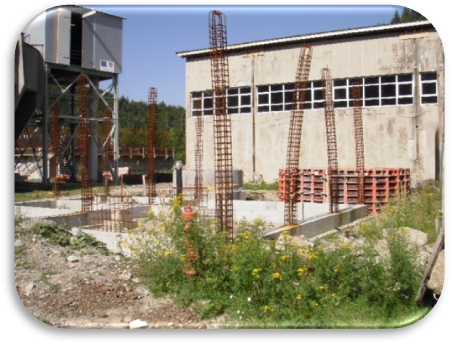 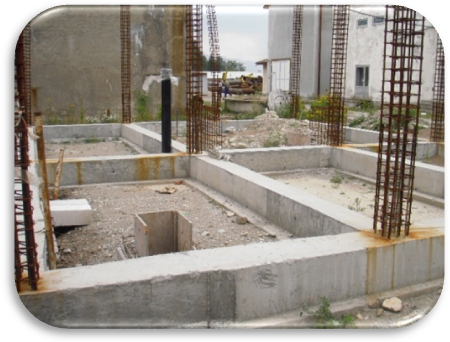 RETELE CONFECTII METALICERETELE CONFECTII METALICE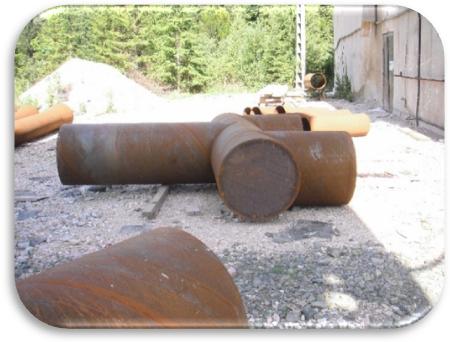 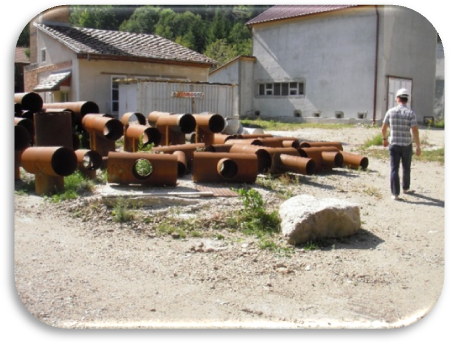 